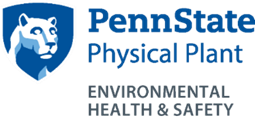 Radioactive Material IncidentsEHS Contact:   Radiation Safety Emergency Phone, 814-777-0215 Procedures/Notifications/Documentation/Follow-Up:For radioactive material incidents, follow Penn State’s Rules and Procedures for the use of Radioactive Materials http://www.ehs.psu.edu/radprot/rad_rules.pdf . These procedures provide instructions for controlling spills of radioactive material. All persons authorized to work with radioactive material have had training in the handling and control of this material and should follow the procedures. Contact your laboratory supervisor immediately.When to Report:Report the following incidents to EHS as soon as initial mitigation actions are completed:If this is a life threatening emergency, such as electrical shock, chemical exposure, fire, etc., dial 911 for emergency response.Missing, lost, or stolen radioactive materials or radiation producing equipment.Spills of radioactive materials that may be beyond your ability to clean.Spills of radioactive materials that are spread beyond the confines of the authorized area. Spills which are not readily decontaminated.Skin contamination that is not immediately decontaminated.Failure of any safety device, such as a shutter or enclosure shield, on radioactive material devices.What to Report:Name and title of person reporting incident.Date, time and location of incident.Name of laboratory supervisor/ authorized principal investigator.Phone number where the reporting person can be reached.Brief description of incident.Phone numbers where the involved persons can be reached.Amounts and locations of contamination as indicated by the radiation detection equipment.What detection equipment was being used.Regulatory Reporting Requirements:  EHS staff will notify appropriate agencies as necessary. 